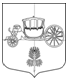 ВНУТРИГОРОДСКОЕ МУНИЦИПАЛЬНОЕ ОБРАЗОВАНИЕ ГОРОДА ФЕДЕРАЛЬНОГО ЗНАЧЕНИЯ САНКТ-ПЕТЕРБУРГА МУНИЦИПАЛЬНЫЙ ОКРУГ СОСНОВАЯ ПОЛЯНАМЕСТНАЯ АДМИНИСТРАЦИЯПРОТОКОЛ №4заседания комиссии по противодействию коррупции в Местной администрации МО Сосновая ПолянаПрисутствовали:Приглашенные:ПОВЕСТКА ДНЯ:Доведение до муниципальных служащих статьи 15 «Реестр лиц, уволенных в связи с утратой доверия» Федерального закона от 25.12.2008 N 273-ФЗ "О противодействии коррупции" и кодекса этики 
и служебного поведения муниципальных служащих Местной администрации МО Сосновая ПолянаСЛУШАЛИ:Бабаева Максима Захаровича – Глава Местной администрации МО Сосновая Поляна напомнил, что понятие «утрата доверия» применительно к сфере противодействия коррупции возникает вследствие несоблюдения или неисполнения определенного перечня ограничений, запретов 
и обязанностей. К их числу относятся: - непредставление в установленном порядке сведений о своих доходах, расходах, 
об имуществе и обязательствах имущественного характера, а также о доходах, расходах, 
об имуществе и обязательствах имущественного характера своих супруги (супруга) 
и несовершеннолетних детей; - непринятие мер по недопущению любой возможности возникновения конфликта интересов и урегулированию возникшего конфликта интересов; - получение работником в связи с исполнением трудовых обязанностей вознаграждения 
от физических и юридических лиц (подарки, денежное вознаграждение, ссуды, услуги, оплата развлечений, отдыха, транспортных расходов и иные вознаграждения) и т.д. Основная идея реестра лиц, уволенных в связи с утратой доверия состоит в том, что, помимо наличия в трудовых книжках лиц, уволенных в связи с утратой доверия, соответствующей записи, необходимо ввести единую базу данных, содержащую сведения об указанных лицах, что затруднило бы сокрытие последними информации о факте увольнения в связи с утратой доверия. Наряду с опасением попасть в реестр лиц, уволенных в связи с утратой доверия, это должно мотивировать муниципальных служащих Местной администрации к соблюдению законов.Кодекс этики и служебного поведения муниципальных служащих Местной администрации МО Сосновая Поляна представляет собой свод общих принципов профессиональной служебной этики и основных правил служебного поведения, которыми должны руководствоваться муниципальные служащие Местной администрации независимо от замещаемой ими должности. РЕШИЛИ:	Ответственному за направление сведений о лице, к которому было применено взыскание 
в виде увольнения (освобождения от должности) в связи с утратой доверия за совершение коррупционного правонарушения для включения в Реестр, уволенных в связи с утратой доверия, 
а также для исключения из Реестра сведений, ознакомиться с Постановлением Правительства РФ от 05.03.2018 № 228 "О реестре лиц, уволенных в связи с утратой доверия" в новой редакции под подпись.	Повторно ознакомить под подпись Муниципальных служащих Местной администрации МО Сосновая Поляна с Кодексом этики и служебного поведения муниципальных служащих Местной администрации внутригородского муниципального образования Санкт-Петербурга муниципального округа Сосновая Поляна, утвержденного распоряжением Местной администрации МО Сосновая Поляна от 01.04.2011 № 7.Срок: 19.09.2023Ответственный: Ведущий специалист общего отдела Горохова Т.А.Протокол составлен на 2 листах в 1 экземпляре.С настоящим Протоколом ознакомлены и согласны: г. Санкт-Петербургул. Пограничника Гарькавого, д.22, корп. 314.09.202311.00Председатель комиссии:Глава Местной администрации Бабаев М.З.Члены комиссии:Члены комиссии:Заместитель главы Местной администрации Мурова С.В.Главный специалист-юрисконсульт общего отдела 
Манякина А.О.Члены комиссии:Секретарь комиссии:Главный специалист-юрисконсульт отдела закупок и юридического сопровождения Абрамчук Д.А.Главный специалист общего отдела Вязигин Н.И.Ведущий специалист общего отдела – Горохова Т.А.Руководитель отдела закупок и юридического сопровождения Завьялов А.И.Ведущий специалист финансового отдела Михеева В.П.Главный специалист отдела опеки и попечительства Гусева Т.Ф.Ведущий специалист отдела опеки и попечительства 
Никифорова Л.В.Специалист 1-й категории отдела закупок и юридического сопровождения Попова Ю.А.Главный специалист отдела благоустройства Родионова Е.А. Специалист 1-й категории общего отдела Суровенкова Л.Л.Главный специалист общего отдела Сапрыкина Ю.Н.Ведущий специалист отдела благоустройства Сухова А.И. Главный бухгалтер Местной администрации Чечурова И.А.Руководитель отдела благоустройства Шикова О.В.Председатель:Глава Местной 
администрации Бабаев М.З.Члены:Заместитель главы Местной 
администрации Мурова С.В.подписьСекретарь:Главный специалист-юрисконсульт общего отдела Манякина А.О.подписьСекретарь:Главный специалист-юрисконсульт отдела закупок 
и юридического сопровождения Абрамчук Д.А.подписьСекретарь:Главный специалист общего отдела Вязигин Н.И.подписьВедущий специалист общего отдела – Горохова Т.А.подписьРуководитель отдела закупок и юридического сопровождения Завьялов А.И.подписьВедущий специалист финансового отдела Михеева В.П.Главный специалист отдела опеки и попечительства Гусева Т.Ф.подписьВедущий специалист отдела опеки и попечительства Никифорова Л.В.подписьСпециалист 1-й категории отдела закупок и юридического сопровождения Попова Ю.А.Главный специалист отдела благоустройства 
Родионова Е.А.подписьСпециалист 1-й категории общего отдела 
Суровенкова Л.Л.подписьГлавный специалист общего отдела Сапрыкина Ю.Н.подписьВедущий специалист отдела благоустройства 
Сухова А.И.подписьГлавный бухгалтер Местной администрации Чечурова И.А.подписьРуководитель отдела благоустройства Шикова О.В.подписьподпись